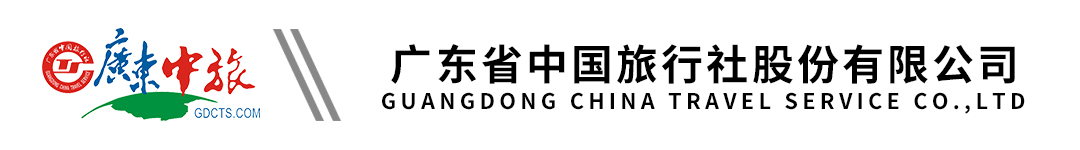 【宁静的夏天】西北宁夏银川双飞5天 | 沙湖 | 水洞沟 | 通湖草原 | 沙坡头 | 西夏陵 | 贺兰山岩画 | 镇北堡影视城 |行程单行程安排费用说明自费点其他说明产品编号HYXB-20240415-A1出发地广东省-广州市目的地宁夏回族自治区-银川市行程天数5去程交通飞机返程交通飞机参考航班此产品为全国拼，航班需要现查此产品为全国拼，航班需要现查此产品为全国拼，航班需要现查此产品为全国拼，航班需要现查此产品为全国拼，航班需要现查产品亮点【精选景点】精选国家4大5A景区，2大4A级景区和1个世界文化遗产预备名录，含金量高。一次出游玩遍宁夏所有精华景点，既有江南水乡之秀美，又兼塞外大漠之雄浑 【精选景点】精选国家4大5A景区，2大4A级景区和1个世界文化遗产预备名录，含金量高。一次出游玩遍宁夏所有精华景点，既有江南水乡之秀美，又兼塞外大漠之雄浑 【精选景点】精选国家4大5A景区，2大4A级景区和1个世界文化遗产预备名录，含金量高。一次出游玩遍宁夏所有精华景点，既有江南水乡之秀美，又兼塞外大漠之雄浑 【精选景点】精选国家4大5A景区，2大4A级景区和1个世界文化遗产预备名录，含金量高。一次出游玩遍宁夏所有精华景点，既有江南水乡之秀美，又兼塞外大漠之雄浑 【精选景点】精选国家4大5A景区，2大4A级景区和1个世界文化遗产预备名录，含金量高。一次出游玩遍宁夏所有精华景点，既有江南水乡之秀美，又兼塞外大漠之雄浑 天数行程详情用餐住宿D1广州--银川早餐：X     午餐：X     晚餐：X   银川D2银川--沙湖--水洞沟--银川早餐：酒店早餐     午餐：团餐     晚餐：X   银川D3银川--通湖草原--沙坡头--银川早餐：酒店早餐     午餐：团餐     晚餐：X   银川D4银川--西夏陵--贺兰山岩画--镇北堡影视城--枸杞观光园--银川早餐：酒店早餐     午餐：团餐     晚餐：X   银川D5银川--送机早餐：酒店早餐     午餐：X     晚餐：X   温馨回家费用包含1、大交通：广州-银川往返机票经济舱（含机建燃油税）1、大交通：广州-银川往返机票经济舱（含机建燃油税）1、大交通：广州-银川往返机票经济舱（含机建燃油税）费用不包含1、合同未约定由组团社支付的费用（包括行程以外非合同约定活动项目所需的费用、游览过程中缆车索道游船费、自由活动期间发生的费用等）。1、合同未约定由组团社支付的费用（包括行程以外非合同约定活动项目所需的费用、游览过程中缆车索道游船费、自由活动期间发生的费用等）。1、合同未约定由组团社支付的费用（包括行程以外非合同约定活动项目所需的费用、游览过程中缆车索道游船费、自由活动期间发生的费用等）。项目类型描述停留时间参考价格通湖草原娱乐项目沙海冲浪、骑马、骑骆驼、沙滩摩托车、滑草300/人水洞沟西北大型实景马战表演时间约40分钟，198元/人预订须知报名参团须知，请认真阅读，并无异议后于指定位置签名确认：温馨提示安全注意事项：退改规则确定日期出游后不可更改或取消（除遇不可抗力因素），恕不退款！